BELMONT CLUB OF WOMENTHE JUDITH MCKEE MEMORIALSCHOLARSHIP AWARD PROGRAMGENERAL INFORMATIONThe Belmont Club of Women was formed in 1928 with purpose to promote the welfare of rural women in our communities. While the “rural” nature of the area is no longer as prevalent as in 1928, the Club has continued to reach out in service to the community and each year scholarships are awarded to deserving recipients.THE AWARDThe Judith McKee Memorial Scholarship was created in 2016 as part of the Scholarship Awards Program of the Belmont Club of Women. Judy was a cherished member of the Club and her contributions were many. She was an example of kindness, caring, and leadership. Her passion for nursing was apparent. After raising five children, she returned to school and graduated with honors. She obtained her Professional Registered Nursing License. As a tribute to Judy, her husband,Walter, and family members desire to support individuals pursuing post-secondary education in the fields of Nursing, Health Care and Medical professions. The Belmont Club of Women will award one $1,000 scholarship annually through the Judith McKee Memorial Scholarship Program made possible from the generous donations of her husband, Walter, family and friends. Applicants for this scholarship must be entering or currently enrolled in post-secondary education at a college, nursing school, community college, or program for medical or health care licensure. The money awarded will be sent directly to the higher education institution of the recipient’s choice and may be used for tuition, room and board, books, supplies or fees.ELIGIBILITY Awards will be made on the basis of academic performance at the most recent school attended, community service, two letters of recommendation, and financial need. Applicants are also asked to write an essay not to exceed 500 words outlining the reasons why they have chosen a career in Nursing, Health Care or Medical professions. Applicants may be of any age. APPLICATION AND SELECTION PROCEDUREA completed application with all accompanying material (essay, school transcript from most recent school attended, and two letters of recommendation) must be provided to the Belmont Club of Women via email or postmarked no later than April 10, 2021.  The application may also be submitted to the student’s high school guidance office, if applicable. The selection committee, which is comprised of three representatives from the Club, will notify selected recipients, as well as all other applicants, by May 15, 2021. The Belmont Club of Women (BCOW) does not and shall not discriminate on the basis of any applicable protected classification including, but not limited to, race, color, religion, (creed), gender, gender expression, age, national origin (ancestry), disability, marital status, sexual orientation, or military status, in any of its activities. These activities include, but are not limited to, advertising for available scholarships, selection of scholarship recipients, and the provision of related services. BCOW is committed to providing an inclusive and welcoming environment for applicants, and scholarship recipients.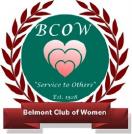 PERSONAL INFORMATION
Name________________________________________________________________________________	Complete Address______________________________________________________________________ Email __________________________________________________  Phone _______________________ACADEMIC INFORMATION
Name of school last attended ______________________________________     Location_____________Highest grade completed____________ Date completed ____________ Grade point average_________Name of institution you plan to attend _____________________________________________________Location (city and state) _________________________________________________________________Your career goal _______________________________________________________________________Honors/awards you have received and dates (if necessary, add additional pages for response): _______________________________________________________________________________________________________________________________________________________________________________________________________________________________________________________________Extra-curricular activities (if necessary, add additional pages for response): __________________________________________________________________________________________________________________________________________________________________________________________________COMMUNITY INVOLVEMENT (if necessary, add additional pages for response) List and description of community volunteer positions held, dates, and estimated hours:_________________________________________________________________________________________________________________________________________________________________________________________IV. WORK EXPERIENCE (if necessary, add additional pages for response)List jobs you have held, dates/duties: ____________________________________________________________________________________________________________________________________________SPECIAL INTERESTS (if necessary, add additional pages for response)List: ___________________________________________________________________________________________________________________________________________________________________________________________________________________________________________________________ADDITIONAL REQUIREMENTSAlong with your completed application, provide the following:A typed essay, not to exceed 500 words, reflecting on the reasons you are interested in a career in the medical or health care field;Your most recent school transcript;Two letters of recommendation from people who know you well: One academic or work related and one personal (coach, teacher, friend, employer, clergy, etc.)(optional – 150 word maximum to be provided below) Briefly describe any special circumstances that should be taken into consideration by the Scholarship Committee.PLEASE READ AND SIGN THE STATEMENT BELOW.  Note that if you are selected to receive a Belmont Club of Women scholarship you will be required to provide us with your (college) student ID number, to submit with our check to the college of your choice.  This will help the finance office staff identify the student and purpose for which the check is intended.I certify that, to the best of my knowledge the information contained in this document is correct and complete.  I give permission to the Belmont Club of Women to verify this information.  I agree to release my transcript, financial aid records, and any other pertinent school or work records deemed necessary to the Belmont Club of Women or its representative for evaluation of my eligibility for a scholarship.  I understand that the money I’m being awarded is only for application to my tuition, room and board, books, supplies and fees.SIGNATURE__________________________________________________________________DATE________________________________________________________________________Submit your completed application and supplemental materials no later than April 10, 2021 to belmontclubofwomenscholarships@gmail.com. Mailed applications must be postmarked by the deadline and may be sent to: 	BCOW Scholarship Committee	c/o Nancy Biscoe, Chairperson	8220 Belmont Road	Spotsylvania, VA 22551For further information call Nancy Biscoe (540-308-5186) or Sandra Childs (540-834-6267).The Belmont Club of Women (BCOW) does not and shall not discriminate on the basis of any applicable protected classification including, but not limited to, race, color, religion, (creed), gender, gender expression, age, national origin (ancestry), disability, marital status, sexual orientation, or military status, in any of its activities. These activities include, but are not limited to, advertising for available scholarships, selection of scholarship recipients, and the provision of related services. BCOW is committed to providing an inclusive and welcoming environment for applicants, and scholarship recipients.